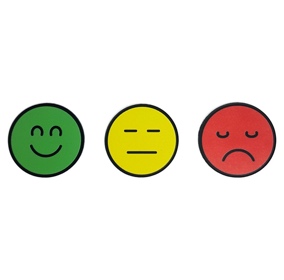 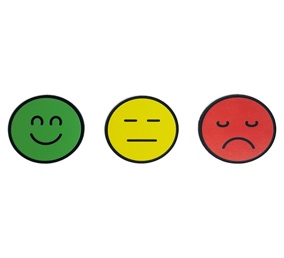 Waarom startten 4 Nigeriaanse boeren tien jaar geleden een rechtszaak tegen Shell?  ____________________________________Is de rechtszaak al afgelopen en wat is het resultaat? Ja/neen  _________________________________________________Shell haalt olie uit de grond in Nigeria, maar bij het oppompen van de olie lekt er héél veel olie in de rivier en in de grond. Ook staan er overal grote schoorstenen met grote VLAMMEN VUUR die dag en nacht branden zodat het gas dat vrij komt, niet kan ontploffen. Wat is het gevolg hiervan voor de mensen die daar wonen?  ____________________________________________________________________________________________________________Waarom kan de familie van Papilou geen geld meer verdienen door groenten te kweken op hun land?   _____________Hoe is het broertje van Papilou gestorven?  ____________________________________________________________________________________________________________Wat gebeurde er toen de papa van Papilou daarover wilde spreken met de mensen van Shell?  ____________________________________________________________________________________________Wat zijn de gevolgen van de olievervuiling voor de visvangst van de mensen daar?  ____________________________________________________________________________Héél veel mensen uit Nigeria zijn zo arm dat ze geen water kunnen kopen. Ze drinken dus uit de rivier. Maar wat is nu het probleem?  _____________________________________________________Wat is het beroep van de vrouw Queen?  ____________ Wat is er met haar zoontje gebeurd? _____________________________________________________Waarom is Queen boos op Shell? ____________________ ______________________________________________________________________________________________________Hoe zit het met de levensverwachting van de mensen daar? Leg uit:  _____________________________________________De akkers van Dominion worden regelmatig overspoeld met olie. Geef twee gevolgen daarvan voor Dominion: a) ________________________________________________ en b)  _________________________________________________Geef ook twee medische gevolgen die de mensen daar ondergaan door de olielekken: a) __________________________  en b) ________________________________________________Welke groep mensen zijn het meest kwetsbaar voor de gevolgen van de vervuiling door Shell?_____________________Waarom denk je dat men vraagt om dit filmpje zoveel mogelijk te delen? _____________________________________ ____________________________________________________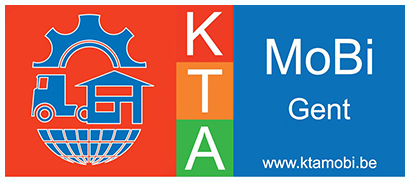 Project Algemene VakkenProject Algemene VakkenProject Algemene VakkenProject Algemene VakkenProject Algemene VakkenProject Algemene VakkenProject Algemene VakkenProject Algemene VakkenProject Algemene VakkenNaamNaamVoornaamVoornaamVoornaam/KlasKlasDatumDatumDatum/ThemaThemaKijk-en luister: Nigeria Shell olievervuiling OnderwerpOnderwerpOnderwerpVideo: Nigeria Shell olievervuiling: vragen oplossen.Video: Nigeria Shell olievervuiling: vragen oplossen./OpdrachtDomein en clusterDomein en clusterDomein en clusterLPDReflectieReflectieRemediëringJa/ neenRemediëringJa/ neenDe leerlingen kunnen informatie uit een tekst en een filmpje halen. Leerlingen kunnen een korte mail schrijven naar een officiële instantie.De leerlingen kunnen informatie uit een tekst en een filmpje halen. Leerlingen kunnen een korte mail schrijven naar een officiële instantie.De leerlingen kunnen informatie uit een tekst en een filmpje halen. Leerlingen kunnen een korte mail schrijven naar een officiële instantie.Feedback leerkracht: Mooi resultaat! Goed gewerkt.Voldoende. Onvoldoende. Remediëring: Maak de opdrachten in de map opnieuw. (pagina……….)Maak extra oefeningen tegen  ……../ …… / ……………Extra instructiemoment op     ……../ ……. / …………..Feedback leerkracht: Mooi resultaat! Goed gewerkt.Voldoende. Onvoldoende. Remediëring: Maak de opdrachten in de map opnieuw. (pagina……….)Maak extra oefeningen tegen  ……../ …… / ……………Extra instructiemoment op     ……../ ……. / …………..Feedback leerkracht: Mooi resultaat! Goed gewerkt.Voldoende. Onvoldoende. Remediëring: Maak de opdrachten in de map opnieuw. (pagina……….)Maak extra oefeningen tegen  ……../ …… / ……………Extra instructiemoment op     ……../ ……. / …………..Feedback leerkracht: Mooi resultaat! Goed gewerkt.Voldoende. Onvoldoende. Remediëring: Maak de opdrachten in de map opnieuw. (pagina……….)Maak extra oefeningen tegen  ……../ …… / ……………Extra instructiemoment op     ……../ ……. / …………..Feedback leerkracht: Mooi resultaat! Goed gewerkt.Voldoende. Onvoldoende. Remediëring: Maak de opdrachten in de map opnieuw. (pagina……….)Maak extra oefeningen tegen  ……../ …… / ……………Extra instructiemoment op     ……../ ……. / …………..Werk ordelijkerLees de opgave beter. Schrijf duidelijker. Let op zinsbouw en spelling. Werk ordelijkerLees de opgave beter. Schrijf duidelijker. Let op zinsbouw en spelling. Werk ordelijkerLees de opgave beter. Schrijf duidelijker. Let op zinsbouw en spelling. Werk ordelijkerLees de opgave beter. Schrijf duidelijker. Let op zinsbouw en spelling. 